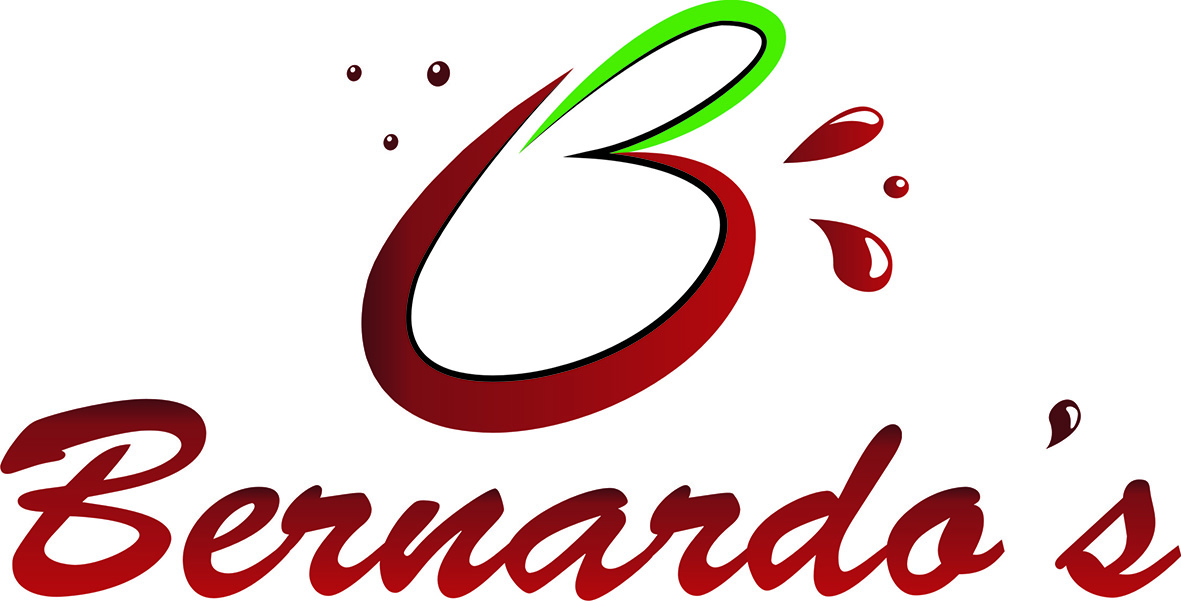 4.- CONTRATOS CON ADMINISTRACIONES PÚBLICASFecha de actualización: 05 febrero de 2024Bernardo´s Manufactura de Mermeladas, S.L. no ha formalizado ni resuelto contratos con Administraciones Públicas en el 2021.Bernardo´s Manufactura de Mermeladas, S.L. no ha formalizado ni resuelto contratos con Administraciones Públicas en el 2022.Bernardo´s Manufactura de Mermeladas, S.L. no ha formalizado ni resuelto contratos con Administraciones Públicas en el 2023.CONTRATOS FORMALIZADOS CONTRATOS FORMALIZADOS CONTRATOS FORMALIZADOS CONTRATOS FORMALIZADOS CONTRATOS FORMALIZADOS CONTRATOS FORMALIZADOS CONTRATOS FORMALIZADOS CONTRATOS FORMALIZADOS Administración contratanteDenominación del contratoObjetoDuraciónImporte de licitaciónImporte de adjudicaciónProcedimiento utilizadoModificaciones---------------